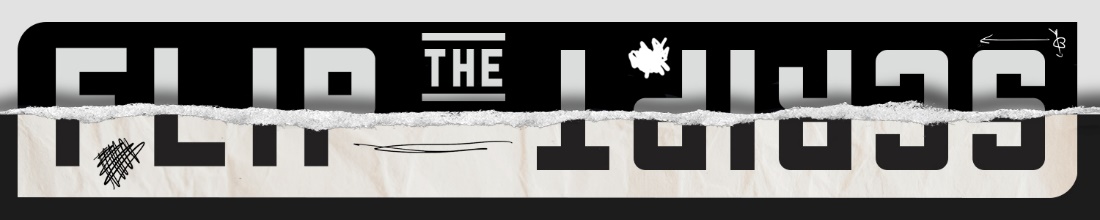 FROM INDIFFERENT TO INSPIREDPsalm 139:1-6Proverbs 13:12, Hope deferred makes the heart sick, but a longing fulfilled is a tree of life.I Samuel 16Proverbs 29:18 (AMP), Where there is no vision [no revelation of God and His word], the people are unrestrained; But happy and blessed is he who keeps the law [of God].Psalm 142:3-4, 3 When my spirit grows faint within me, it is you (Lord) who watches over  my way (soul) . . . 4 Look and see, there is no one at my right hand, no one is concerned   for me . . . Matthew 22:14 Psalm 139:16, Your (God’s) eyes saw my unformed body; all the days ordained for me were written in your book before one of them came to be.“Some of the Jewish doctors are of the opinion this (Psalm 139) is the most excellent of all the Psalms of David.” Matthew Henry’s Bible CommentaryPsalm 138:8 (NKJV), The Lord will perfect that which concerns me . . . We flip the script through:Vision - seeing the better God seesThe reasons our dreams BRING US frustration instead of fulfillment is OUR HEARTS NEED BETTER ALIGNED WITH GOD’S HEART! “A good man brings forth good out of the good stored up in him, and an evil man brings forth evil things out of the evil stored up in him.” Jesus Christ (Matthew 12:35)Moving from Indifferent to Inspired on the InsideGod UNDERSTANDSPsalm 139:1-2, 1 You have searched me, Lord, and you know me. 2 You know when I sit and when I rise; you perceive my thoughts from afar.Searched – chaqar - intimate examinationKnow – yada - understanding that comes through ascertainingPerceive – biyn - the ability to separate the bad from goodGod is GOODPsalm 139:3-4, 3 You discern my going out and my lying down; you are familiar with all my ways. 4 Before a word is on my tongue you, Lord, know it completely.Discern – zarah - understanding and casting awayFamiliar – cakan - acquainted enough to act advantageouslyGod knows us better than we know ourselves!God wants better for us than we want for ourselves!God CHALLENGESPsalm 139:5, You hem me in behind and before, and you lay your hand upon me. 6 Such knowledge is too wonderful for me, too lofty for me to attain.   Hem – tsuwr - to be crampedLay – shiyth - to work in obvious ways      Questions:What did you hear from the Holy Spirit?What will you do because of it?How can we pray for you?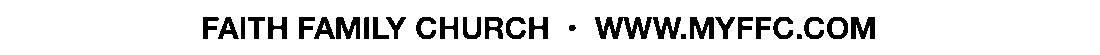 